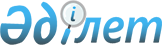 О внесении изменений и дополнений в некоторые законодательные акты Республики Казахстан по вопросам контроля над оборотом наркотических средств, психотропных веществ, их аналогов и прекурсоровЗакон Республики Казахстан от 27 декабря 2018 года № 205-VІ.
      Статья 1. Внести изменения и дополнения в следующие законодательные акты Республики Казахстан:
      1. В Уголовный кодекс Республики Казахстан от 3 июля 2014 года (Ведомости Парламента Республики Казахстан, 2014 г., № 13-I, 13-II, ст.83; № 21, ст.122; 2015 г., № 16, ст.79; № 21-III, ст.137; № 22-I, ст.140; № 22-III, ст.149; № 22-V, ст.156; № 22-VI, ст.159; 2016 г., № 7-II, ст.55; № 8-II, ст.67;№ 12, ст.87; № 23, ст.118; № 24, cт.126; 2017 г., № 8, ст.16; № 9, ст.21; № 14, ст.50; № 16, ст.56; № 22-III, ст.109; № 23-III, ст.111; № 24, ст.115; 2018 г., № 1, ст.2; № 14, ст.44; № 15, ст.46; № 16, ст.56):
      1) часть третью статьи 1 изложить в следующей редакции:
      "3. Международные договоры, ратифицированные Республикой Казахстан, имеют приоритет перед настоящим Кодексом. Порядок и условия действия на территории Республики Казахстан международных договоров, участником которых является Республика Казахстан, определяются законодательством Республики Казахстан.";
      2) пункт 1 примечаний статьи 296 изложить в следующей редакции:
      "1. Размер наркотических средств и психотропных веществ определяется Сводной таблицей об отнесении наркотических средств, психотропных веществ, их аналогов и прекурсоров, обнаруженных в незаконном обороте, к небольшим, крупным и особо крупным размерам, утверждаемой Правительством Республики Казахстан. Небольшой, крупный и особо крупный размеры аналогов наркотических средств и психотропных веществ соответствуют небольшому, крупному и особо крупному размерам наркотических средств и психотропных веществ, аналогами которых они являются.".
      2. В Закон Республики Казахстан от 10 июля 1998 года "О наркотических средствах, психотропных веществах, их аналогах и прекурсорах и мерах противодействия их незаконному обороту и злоупотреблению ими" (Ведомости Парламента Республики Казахстан, 1998 г., № 17-18, ст.221; 2000 г., № 6, ст.141; 2002 г., № 10, ст.106; 2004 г., № 23, ст.142; 2006 г., № 5-6, ст.30; № 24, ст.148; 2009 г., № 18, ст.84; 2011 г., № 1, ст.2; № 9, ст.81; № 11, ст.102; 2012 г., № 4, ст.32; № 15, ст.97; 2013 г., № 12, ст.57; № 14, ст.75; 2014 г., № 1, ст.4; № 14, ст.84; № 19-I, 19-II, ст.96; № 23, ст.143; 2015 г., № 20-IV, ст.113; 2016 г., № 7-II, ст.56; № 24, ст.126;2017 г., № 23-III, ст.111; 2018 г., № 10, ст.32):
      1) в статье 1:
      подпункт 4) изложить в следующей редакции:
      "4) Список заместителей атомов водорода, галогенов и (или) гидроксильных групп в структурных формулах наркотических средств, психотропных веществ – определяемый органами судебной экспертизы перечень одновалентных или двухвалентных атомов или групп атомов;"; 
      в подпункте 15) слова "уполномоченный государственный орган в сфере оборота наркотических средств, психотропных веществ и прекурсоров" заменить словами "уполномоченный государственный орган в сфере оборота наркотических средств, психотропных веществ, их аналогов и прекурсоров";
      дополнить подпунктом 17-1) следующего содержания:
      "17-1) аналоги наркотических средств, психотропных веществ - химические вещества, не включенные в Список наркотических средств, психотропных веществ и прекурсоров, подлежащих контролю в Республике Казахстан, структурные формулы которых образованы заменой одного или нескольких атомов водорода, галогенов и (или) гидроксильных групп в структурных формулах наркотических средств, психотропных веществ на их заместители;";
      подпункты 18), 20), 22) и 32) изложить в следующей редакции:
      "18) Сводная таблица об отнесении наркотических средств, психотропных веществ, их аналогов и прекурсоров, обнаруженных в незаконном обороте, к небольшим, крупным и особо крупным размерам - перечень видов наркотических средств, психотропных веществ, их аналогов и прекурсоров с установленными размерами (небольшими, крупными, особо крупными), которые определяются органами судебной экспертизы и в последующем являются основанием для наступления административной либо уголовной ответственности;";
      "20) Список наркотических средств, психотропных веществ и прекурсоров, подлежащих контролю в Республике Казахстан, - перечень подлежащих контролю в Республике Казахстан наркотических средств, психотропных веществ и прекурсоров, пронумерованных и объединенных в соответствующие таблицы и список на основе международных конвенций;";
      "22) сбор растений, содержащих наркотические средства, психотропные вещества, - собирание дикорастущих или культивируемых наркотикосодержащих растений, включенных в Список наркотических средств, психотропных веществ и прекурсоров, подлежащих контролю в Республике Казахстан, в соответствии с международными конвенциями;";
      "32) препарат - смесь веществ в любом физическом состоянии, содержащая одно или несколько наркотических средств, психотропных веществ или прекурсоров, включенных в Список наркотических средств, психотропных веществ и прекурсоров, подлежащих контролю в Республике Казахстан;";
      дополнить подпунктом 33-1) следующего содержания:
      "33-1) заместители атомов водорода, галогенов и (или) гидроксильных групп – одновалентные или двухвалентные атомы или группы атомов, используемые при изготовлении аналогов наркотических средств, психотропных веществ и включенные в Список заместителей атомов водорода, галогенов и (или) гидроксильных групп в структурных формулах наркотических средств, психотропных веществ;";
      2) в статье 2:
      в предложении втором пункта 1 слова "из прилагаемых" заменить словами "состоит из";
      дополнить пунктами 1-1, 1-2 и 1-3 следующего содержания: 
      "1-1. Включение вещества в Список наркотических средств, психотропных веществ и прекурсоров, подлежащих контролю в Республике Казахстан, осуществляется по одному из следующих оснований:
      при поступлении рекомендаций Международного комитета по контролю над наркотиками ООН;
      при наличии вещества в списках, перечнях, таблицах наркотических средств, психотропных веществ и прекурсоров, подлежащих контролю в странах Евразийского экономического союза.
      1-2. Отнесение веществ к аналогам наркотических средств, психотропных веществ осуществляется путем проведения судебной экспертизы в порядке, определяемом законодательством Республики Казахстан.
      Предметами судебной экспертизы являются соотнесение структурной формулы вещества со структурными формулами наркотических средств, психотропных веществ и прекурсоров, подлежащих контролю в Республике Казахстан, и определение наличия в этой структурной формуле одного или нескольких заместителей атомов водорода, галогенов и (или) гидроксильных групп.
      1-3. В случае обнаружения в обороте психоактивного вещества, не находящегося под контролем Международного комитета по контролю над наркотиками ООН и стран Евразийского экономического союза, отнесение его к наркотическим средствам, психотропным веществам и прекурсорам осуществляется в соответствии с Единой конвенцией о наркотических средствах 1961 года с поправками, внесенными в нее в соответствии с Протоколом 1972 года о поправках к Единой конвенции о наркотических средствах 1961 года.";
      3) в статье 5: 
      в части второй пункта 1 слова "уполномоченным государственным органом" заменить словами "уполномоченным государственным органом в сфере оборота наркотических средств, психотропных веществ, их аналогов и прекурсоров";
      дополнить пунктом 1-1 следующего содержания:
      "1-1. Правительство Республики Казахстан утверждает разработанные уполномоченным государственным органом в сфере оборота наркотических средств, психотропных веществ, их аналогов и прекурсоров по согласованию с уполномоченными органами Список наркотических средств, психотропных веществ и прекурсоров, подлежащих контролю в Республике Казахстан, Сводную таблицу об отнесении наркотических средств, психотропных веществ, их аналогов и прекурсоров, обнаруженных в незаконном обороте, к небольшим, крупным и особо крупным размерам и Список заместителей атомов водорода, галогенов и (или) гидроксильных групп в структурных формулах наркотических средств, психотропных веществ, а также определяет порядок их формирования.";
      в пункте 3:
      в абзаце первом слова "Уполномоченный государственный орган в сфере оборота наркотических средств, психотропных веществ и прекурсоров" заменить словами "Уполномоченный государственный орган в сфере оборота наркотических средств, психотропных веществ, их аналогов и прекурсоров";
      подпункт 5) изложить в следующей редакции:
      "5) разрабатывает Список наркотических средств, психотропных веществ и прекурсоров, подлежащих контролю в Республике Казахстан, Сводную таблицу об отнесении наркотических средств, психотропных веществ, их аналогов и прекурсоров, обнаруженных в незаконном обороте, к небольшим, крупным и особо крупным размерам и Список заместителей атомов водорода, галогенов и (или) гидроксильных групп в структурных формулах наркотических средств, психотропных веществ;";
      4) подпункт 3) пункта 2 статьи 6 изложить в следующей редакции:
      "3) производить осмотр земельных участков, на которых культивируются растения, содержащие наркотические вещества, внесенные в Список наркотических средств, психотропных веществ и прекурсоров, подлежащих контролю в Республике Казахстан;";
      5) в статье 8: 
      пункт 1 изложить в следующей редакции: 
      "1. Государственная квота на наркотические средства, психотропные вещества и прекурсоры, включенные в Список наркотических средств, психотропных веществ и прекурсоров, подлежащих контролю в Республике Казахстан, - определяемый Правительством Республики Казахстан расчет потребности, в пределах которой осуществляется их оборот юридическими лицами, имеющими лицензии в соответствии с международными договорами Республики Казахстан.";
      в подпункте 1) пункта 4 и в пункте 5 слова "уполномоченный государственный орган в сфере оборота наркотических средств, психотропных веществ и прекурсоров" заменить словами "уполномоченный государственный орган в сфере оборота наркотических средств, психотропных веществ, их аналогов и прекурсоров";
      в пункте 6 слова "Уполномоченный государственный орган в сфере оборота наркотических средств, психотропных веществ и прекурсоров" заменить словами "Уполномоченный государственный орган в сфере оборота наркотических средств, психотропных веществ, их аналогов и прекурсоров";
      пункт 7 изложить в следующей редакции:
      "7. Долевое распределение норматива обеспечения осуществляется в отношении всех наркотических средств, психотропных веществ и прекурсоров, включенных в Список наркотических средств, психотропных веществ и прекурсоров, подлежащих контролю в Республике Казахстан, а также продукции, содержащей указанные вещества и средства, заявленной юридическими лицами, осуществляющими оборот наркотических средств, психотропных веществ и прекурсоров.";
      6) пункт 2 статьи 10 изложить в следующей редакции:
      "2. Юридические лица, производящие, изготавливающие, перерабатывающие наркотические средства, психотропные вещества и прекурсоры, подлежат обязательной регистрации в порядке, установленном законодательством Республики Казахстан о государственной регистрации юридических лиц и учетной регистрации филиалов и представительств.";
      7) пункт 2 статьи 11 изложить в следующей редакции: 
      "2. При маркировке лекарственных средств, содержащих в своем составе вещества, перечисленные в Списке наркотических средств, психотропных веществ и прекурсоров, подлежащих контролю в Республике Казахстан, указываются названия данных веществ и содержание их в единицах веса или процентах.";
      8) в пунктах 2 и 7 статьи 12 слова "уполномоченным государственным органом в сфере оборота наркотических средств, психотропных веществ и прекурсоров" заменить словами "уполномоченным государственным органом в сфере оборота наркотических средств, психотропных веществ, их аналогов и прекурсоров";
      9) в пункте 4 статьи 13 слова "уполномоченным государственным органом в сфере оборота наркотических средств, психотропных веществ и прекурсоров" заменить словами "уполномоченным государственным органом в сфере оборота наркотических средств, психотропных веществ, их аналогов и прекурсоров";
      10) в статье 15:
      в пункте 3 слова "уполномоченным государственным органом в сфере оборота наркотических средств, психотропных веществ и прекурсоров" заменить словами "уполномоченным государственным органом в сфере оборота наркотических средств, психотропных веществ, их аналогов и прекурсоров";
      пункт 5 изложить в следующей редакции: 
      "5. Уполномоченный орган в области здравоохранения определяет максимальные сроки назначения конкретных лекарственных препаратов, содержащих наркотические средства, психотропные вещества и прекурсоры, используемые в медицинских целях, внесенные в Список наркотических средств, психотропных веществ и прекурсоров, подлежащих контролю в Республике Казахстан, а также их количество, допускаемое к выписке и отпуску в одном рецепте.";
      11) в статье 16:
      пункты 1, 2, 3, 5 и 6 изложить в следующей редакции: 
      "1. Наркотические средства, психотропные вещества и прекурсоры, подлежащие контролю в Республике Казахстан, могут использоваться в медицинских целях в порядке, установленном уполномоченным органом в области здравоохранения по согласованию с уполномоченным государственным органом в сфере оборота наркотических средств, психотропных веществ, их аналогов и прекурсоров.
      2. На разрешенные к использованию в медицинских целях лекарственные препараты, внесенные в Список наркотических средств, психотропных веществ и прекурсоров, подлежащих контролю в Республике Казахстан, распространяются положения, применяемые ко всем лекарственным средствам, установленные законодательством Республики Казахстан, если эти положения не противоречат настоящему Закону.
      3. Применение в медицинских целях наркотических средств, психотропных веществ и прекурсоров, внесенных в Список наркотических средств, психотропных веществ и прекурсоров, подлежащих контролю в Республике Казахстан, осуществляется в соответствии с нормативными правовыми актами Республики Казахстан.";
      "5. Право применения лекарственных препаратов, содержащих наркотические средства, психотропные вещества и прекурсоры, внесенные в Список наркотических средств, психотропных веществ и прекурсоров, подлежащих контролю в Республике Казахстан, распространяется на санитарный транспорт гражданского назначения. Незаконная реализация указанного права на других видах транспорта гражданского назначения влечет ответственность в порядке, установленном законами Республики Казахстан.
      6. Лекарственные препараты, содержащие наркотические средства, психотропные вещества и прекурсоры, используемые только для оказания первичной медико-санитарной помощи в экстренных случаях, внесенные в Список наркотических средств, психотропных веществ и прекурсоров, подлежащих контролю в Республике Казахстан, могут находиться: 
      1) на санитарном транспорте гражданского назначения; 
      2) в боевых машинах (кораблях) при выходе на тактические занятия (в район плавания) и полевые (морские) учения; 
      3) на летательных аппаратах при выполнении полетов в аптечке летчика; 
      4) в шкафах (укладках) неотложной помощи государственных учреждений, Вооруженных Сил Республики Казахстан, других войск и воинских формирований. 
      Разрешение на их применение и порядок учета устанавливаются уполномоченным государственным органом в сфере оборота наркотических средств, психотропных веществ, их аналогов и прекурсоров по согласованию с уполномоченным органом в области здравоохранения в соответствии с законодательством Республики Казахстан.";
      12) в пункте 2 статьи 17 слова "уполномоченным государственным органом в сфере оборота наркотических средств, психотропных веществ и прекурсоров" заменить словами "уполномоченным государственным органом в сфере оборота наркотических средств, психотропных веществ, их аналогов и прекурсоров";
      13) пункты 1 и 4 статьи 23 изложить в следующей редакции: 
      "1. Разработка, производство, переработка, хранение, перевозка, пересылка, реализация, распределение, приобретение, использование, ввоз на территорию Республики Казахстан, вывоз с территории Республики Казахстан, транзит через территорию Республики Казахстан прекурсоров, внесенных в Список наркотических средств, психотропных веществ и прекурсоров, подлежащих контролю в Республике Казахстан, регулируются настоящим Законом и принимаемыми в соответствии с ним нормативными правовыми актами Республики Казахстан о прекурсорах, а также инструментах и оборудовании, используемых для производства наркотических средств и психотропных веществ.";
      "4. В случаях, когда имеются доказательства, что одно из веществ, внесенных в Список наркотических средств, психотропных веществ и прекурсоров, подлежащих контролю в Республике Казахстан, предназначено для использования в целях незаконного изготовления наркотического средства или психотропного вещества, на прекурсоры незамедлительно накладывается арест до принятия решения судом о его дальнейшем использовании в соответствии с законодательством Республики Казахстан.";
      14) пункт 2 статьи 24 изложить в следующей редакции: 
      "2. Реклама наркотических средств и психотропных веществ, их аналогов, внесенных в Список наркотических средств, психотропных веществ и прекурсоров, подлежащих контролю в Республике Казахстан (Таблицы II и III), может осуществляться исключительно в специализированных печатных изданиях, рассчитанных для медицинских и фармацевтических работников. Распространение в целях рекламы образцов лекарственных препаратов, содержащих наркотические средства или психотропные вещества, их аналоги, запрещается.";
      15) в пункте 6 статьи 35 слова "больничный лист" заменить словами "лист временной нетрудоспособности";
      16) в статье 38:
      в заголовке и части первой слова "в сфере оборота наркотических средств, психотропных веществ и прекурсоров" заменить словами "законодательства Республики Казахстан о наркотических средствах, психотропных веществах, их аналогах, прекурсорах и мерах противодействия их незаконному обороту и злоупотреблению ими";
      в части второй слова "(приложения 1, 2)" исключить;
      17) приложения 1 и 2 исключить. 
      3. В Закон Республики Казахстан от 21 июля 2007 года "О безопасности химической продукции" (Ведомости Парламента Республики Казахстан, 2007 г., № 17, ст.134; 2009 г., № 18, ст.84; 2010 г., № 5, ст.23; 2011 г., № 1, ст.2; № 11, ст.102; 2012 г., № 15, ст.97; 2013 г., № 14, ст.75; 2014 г., № 1, ст.4; № 7, ст.37; № 10, ст.52; № 19-I, 19-II, ст.96; № 23, ст.143; 2015 г., № 20-IV, ст.113):
      подпункт 2) пункта 1 статьи 6 изложить в следующей редакции: 
      "2) уполномоченный государственный орган в сфере оборота наркотических средств, психотропных веществ, их аналогов и прекурсоров;".Статья 2. 
      1. Настоящий Закон вводится в действие по истечении десяти календарных дней после дня его первого официального опубликования, за исключением подпункта 2) пункта 1, абзацев третьего, шестого, восьмого, девятого и тринадцатого подпункта 1), абзацев седьмого и восьмого подпункта 2), абзацев четвертого и восьмого подпункта 3), абзаца третьего подпункта 16) и подпункта 17) пункта 2 статьи 1, которые вводятся в действие по истечении шести месяцев после дня его первого официального опубликования.
      2. Установить, что до введения в действие абзаца девятого подпункта 1) пункта 2 статьи 1 настоящего Закона данный абзац действует в следующей редакции: 
      "20) Список наркотических средств, психотропных веществ и прекурсоров, подлежащих контролю в Республике Казахстан, – перечень подлежащих контролю в Республике Казахстан наркотических средств, психотропных веществ и прекурсоров, пронумерованных и объединенных в соответствующие таблицы и список (приложение 1) на основе международных конвенций;".
					© 2012. РГП на ПХВ «Институт законодательства и правовой информации Республики Казахстан» Министерства юстиции Республики Казахстан
				
      Президент
Республики Казахстан 

Н. НАЗАРБАЕВ
